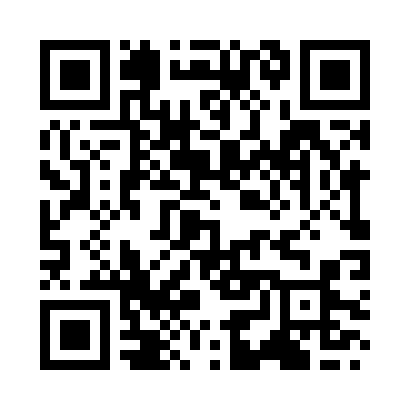 Prayer times for Kanteli, IndiaWed 1 May 2024 - Fri 31 May 2024High Latitude Method: One Seventh RulePrayer Calculation Method: University of Islamic SciencesAsar Calculation Method: HanafiPrayer times provided by https://www.salahtimes.comDateDayFajrSunriseDhuhrAsrMaghribIsha1Wed4:125:3112:004:356:307:492Thu4:115:3112:004:356:307:503Fri4:105:3012:004:356:317:514Sat4:105:3012:004:356:317:515Sun4:095:2912:004:356:327:526Mon4:085:2812:004:356:327:527Tue4:075:2812:004:356:327:538Wed4:075:2712:004:356:337:549Thu4:065:2712:004:356:337:5410Fri4:055:2612:004:356:347:5511Sat4:045:2612:004:356:347:5612Sun4:045:2512:004:356:357:5613Mon4:035:2512:004:356:357:5714Tue4:025:2412:004:356:367:5715Wed4:025:2412:004:366:367:5816Thu4:015:2312:004:366:367:5917Fri4:015:2312:004:366:377:5918Sat4:005:2312:004:366:378:0019Sun4:005:2212:004:366:388:0120Mon3:595:2212:004:366:388:0121Tue3:595:2212:004:366:398:0222Wed3:585:2112:004:366:398:0223Thu3:585:2112:004:366:408:0324Fri3:575:2112:004:376:408:0425Sat3:575:2012:004:376:408:0426Sun3:565:2012:004:376:418:0527Mon3:565:2012:014:376:418:0528Tue3:565:2012:014:376:428:0629Wed3:555:2012:014:376:428:0730Thu3:555:2012:014:386:438:0731Fri3:555:1912:014:386:438:08